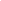 Fwd: Objednávka č. 824/2016/OKB---------- Přeposlaná zpráva ----------
Od: ObjednavkyDia, Prague <prague.objednavkydia@roche.com>
Datum: 15. listopadu 2016 12:30
Předmět: Re: Objednávka č. 824/2016/OKB
Komu: "automat@endo.cz" <automat@endo.cz>
Dobrý den,potvrzuji přijetí objednávky.S pozdravemJ. MíkováDiagnostics DivisionROCHE s.r.o.Karlovo náměstí 17120 00  Praha 2Czech RepublicEmail: objednavky@roche-diagnostics.czDne 15. listopadu 2016 12:13 automat@endo.cz <automat@endo.cz> napsal(a):